Berichtder Personalvertretungsaufsichtsbehördeüber ihre Tätigkeit und ihre Wahrnehmungenim Jahr 2023Inhaltsverzeichnis1. Einleitung ……………………………………….	Seite	  4	Allgemeines ……………………………………	Seite	  4	Aktuelle Zusammensetzung der PVAB …….	Seite	  52. Rechtsgrundlage des Berichts ………………	Seite	  63. Tätigkeitsstatistik …………………..................	Seite	  7	Verfahrensdauer...........................................	Seite	  8Anträge nach § 41 Abs. 1 PVG ……………...	Seite	  8	Beschwerden nach § 41 Abs. 4 PVG ………	Seite	  9	Gutachten nach § 10 Abs. 7 PVG ................	Seite	  94. Zur Gesetzmäßigkeit der Geschäftsführung    der PV-Organe ……………………………………	Seite	  9	Anträge auf Prüfung der Gesetzmäßigkeit der	Geschäftsführung von PV-Organen ………...	Seite	  9	Verteilung der aufsichtsbehördlichen Verfahren	auf die Bundesministerien ……………………	Seite	105. Zur Einhaltung des PVG durch Organe des    des Dienstgebers ……………………………….	Seite	11	Beschwerden wegen Verletzung des PVG	durch Organe des Dienstgebers ……………	Seite	11	Verteilung der Beschwerdeprüfungsverfahren	auf die Bundesministerien …………………...	Seite	116. Veröffentlichung der Entscheidungen    der PVAB ……………………………………….	Seite	121. EinleitungDie Personalvertretungsaufsichtsbehörde (PVAB) erstattet durch ihre Mitglieder Dr.in Eva-Elisabeth Szymanski als Vorsitzende sowie Mag. Martin SAUSENG als Vertreter des Dienstgebers und Mag. Walter HIRSCH als Vertreter der Dienstnehmer:innen dem Herrn Vizekanzler und Bundesminister für Kunst, Kultur, öffentlichen Dienst und Sport Mag. Werner KOGLER Bericht gemäß § 41f des Bundes-Personalvertretungsgesetzes (PVG).AllgemeinesDie Personalvertretungsaufsichtsbehörde, die beim Bundesministerium für Kunst, Kultur, öffentlichen Dienst und Sport (BMKÖS) eingerichtet ist, ist für die Aufsicht über die Personalvertretung zuständig.Sie hat die Geschäftsführung von Personalvertretungsorganen von Amts wegen zu überprüfen oder auf Antrag tätig zu werden, wenn die Verletzung von Rechten durch gesetzwidrige Geschäftsführung eines Personalvertretungsorgans behauptet wird.) Für die aufsichtsbehördlichen Verfahren gilt das Allgemeine Verwaltungsverfahrensgesetz 1991 (AVG). Behauptet eine Partei des Verfahrens, durch den Bescheid in ihren subjektiven Rechten verletzt zu sein, kann gegen den Bescheid der PVAB wegen Rechtswidrigkeit Beschwerde an das Bundesverwaltungsgericht (BVwG) erhoben werden. Das BVwG kann von den Parteien des Verfahrens auch wegen Verletzung der Entscheidungspflicht durch die PVAB angerufen werden. Die PVAB hat nicht nur ihr eigenes Verfahren zu führen, sondern auch das Vorverfahren des Beschwerdeverfahrens vor dem BVwG abzuwickeln (wie beispielsweise Aberkennung der aufschiebenden Wirkung der Beschwerde, Beurteilung der Zulässigkeit und Rechtzeitigkeit einer Beschwerde gegen eine solche Aberkennung, allfällige Beschwerdevorentscheidung, Beurteilung der Zulässigkeit des Vorlageantrags sowie Vorlage an das BVwG und Information der Parteien über die Beschwerde). Im Verfahren vor dem BVwG ist auch die PVAB Partei. Gegen Erkenntnisse des BVwG ist die Revision an den Verwaltungsgerichtshof (VwGH) zulässig, wenn davon die Lösung einer grundsätzlichen Rechtsfrage abhängt, insbesondere weil das Erkenntnis von der Rechtsprechung des VwGH abweicht, eine solche Rechtsprechung fehlt oder die zu lösende Rechtsfrage in der bisherigen Rechtsprechung des VwGH nicht einheitlich beantwortet wurde. Die PVAB hat als Partei auch im Verfahren vor dem VwGH mitzuwirken und kann auch selbst Revision gegen Erkenntnisse des BVwG erheben. Hat die PVAB nicht selbst Revision erhoben, hat sie als belangte Behörde dennoch Parteistellung im Verfahren vor dem VwGH. Auch der Verfassungsgerichtshof (VfGH) kann gegen ein Erkenntnis des BVwG in PVG-Angelegenheiten angerufen werden, soweit von dem:der Beschwerdeführer:in behauptet wird, durch das Erkenntnis in einem verfassungsgesetzlich gewährleisteten Recht oder wegen Anwendung einer gesetzwidrigen Verordnung, einer gesetzwidrigen Kundmachung über die Wiederverlautbarung eines Gesetzes (Staatsvertrages), eines verfassungswidrigen Gesetzes oder eines rechtswidrigen Staatsvertrages in ihren:seinen Rechten verletzt zu sein.Die PVAB hat auch Beschwerden von Personalvertretungsorganen über die Verletzung von Bestimmungen des PVG durch ein Organ des Dienstgebers in dem der Beschwerde vorangegangenen Jahr zu prüfen.) Schließlich ist die PVAB für die Erstellung von Gutachten) zuständig, sofern zwischen den zuständigen Organen der Zentralstelle und dem zuständigen Zentralausschuss kein Einvernehmen über eine bestimmte vom Dienstgeber beabsichtigte Maßnahme erzielt werden kann. Es entscheidet dann zwar der:die Ressortleiter:in, jedoch ist zuvor mit dem Zentralausschuss persönlich darüber zu beraten und auf dessen Verlangen ein Gutachten der PVAB zur Streitfrage einzuholen. Das Gutachten hat die PVAB innerhalb von vier Wochen zu erstatten. Auf die Behandlung von Beschwerden wegen Verletzung des PVG durch den Dienstgeber und auf die Erstattung von Gutachten an eine Ressortleitung ist das AVG nicht anzuwenden. Die PVAB entscheidet in diesen Fällen endgültig, der Rechtszug an das BVwG und den VwGH ist ausgeschlossen. Die PVAB besteht aus einer:einem rechtskundigen Vorsitzenden sowie einer:einem rechtskundigen Bundesbediensteten als Vertretung des Dienstgebers und einer:einem rechtskundigen Bundesbediensteten als Vertretung der Dienstnehmer:innen, wobei DG- und DN-Vertretung im Zeitpunkt ihrer Bestellung dem Aktivstand anzugehören haben. Für jedes Mitglied sind zwei Ersatzmitglieder zu bestellen. Alle Mitglieder der PVAB sind in Ausübung ihres Amtes weisungsfrei. Aktuelle Zusammensetzung der PVABVorsitzende: Sektionschefin i.R. Prof.in Dr.in Eva-Elisabeth SZYMANSKIStellvertreter der Vorsitzenden: Sektionschef i.R. Dr. Stephan CHAVANNE, MBAStellvertreter der Vorsitzenden: Sektionschef i.R. Dr. Matthias TSCHIRFDienstgebervertreter: Ministerialrat Mag. Martin SAUSENG (BMKÖS)Ersatzmitglied: Ministerialrätin Mag.a Gabriele STEININGER (BMKÖS)Ersatzmitglied: Leitender Staatsanwalt Mag. Gerhard NOGRATNIG, LL.M. Eur. (BMJ)Dienstnehmervertreter: Ministerialrat Mag. Walter HIRSCH (BMLV)Ersatzmitglied: Ministerialrätin Mag.a Olivia ARO-WAGERER, MSc. (BMI)Ersatzmitglied: Oberrat MMag. Daniel SOUDEK, MBA MSc. LL.M. (BKA)Die Bestellung der aktuellen Mitglieder der PVAB erfolgte mit Wirksamkeit vom 1. Jänner 2024 für eine Tätigkeitsdauer von fünf Jahren (3. Funktionsperiode der PVAB). Die Kanzleigeschäfte der PVAB und die Geschäftsführung für die administrativen Angelegenheiten der PVAB werden vom BMKÖS (Abteilung III/1) wahrgenommen.2. Rechtsgrundlage des BerichtsBerichte)	§ 41f. Die Aufsichtsbehörde hat zu Jahresbeginn der Bundesministerin oder dem Bundesminister für Kunst, Kultur, öffentlichen Dienst und Sport Bericht über ihre Tätigkeit und ihre Wahrnehmungen im vorangegangenen Jahr betreffend	1. die Gesetzmäßigkeit der Geschäftsführung der Organe der Personalvertretung und	2. die Einhaltung der Bestimmungen dieses Bundesgesetzes durch die Organe des Dienstgeberszu erstatten. Dieser Bericht ist von der Bundesministerin oder dem Bundesminister für Kunst, Kultur, öffentlichen Dienst und Sport im Wege der Bundesregierung dem Nationalrat vorzulegen.“Zu den Berichten über die Tätigkeit und die Wahrnehmungen der Personalvertretungsaufsicht ist darauf hinzuweisen, dass mit der Schaffung der PVAB mit Wirksamkeit vom 1. Jänner 2014 nichts an den inhaltlichen Rechtsgrundlagen im PVG geändert wurde.So ist zwar das AVG auf die Erstellung von Gutachten iSd § 10 Abs. 7 PVG, die auf Verlangen des zuständigen Zentralausschusses bei Nichteinigung mit der Ressortleitung von dem:der Bundesminister:in bei der Personalvertretungsaufsicht eingeholt werden müssen, sowie auf die Prüfung von Beschwerden von Personalvertretungsorganen iSd § 41 Abs. 4 PVG wegen Verletzung von Bestimmungen des PVG durch ein Organ des Dienstgebers seit 1. Jänner 2014 nicht mehr anzuwenden, doch wurden durch diese rein formalen Änderungen der Verfahrensvorschriften die materiellen Inhalte des PVG nicht beeinflusst.Unverändert gelten daher die Regelungen im PVG, nach denen die Personalvertretungsorgane ihre Geschäftsführung im Sinne des Gesetzes ordnungsgemäß abzuwickeln haben. Ebenso unverändert sind auch die Bundesminister:innen und die ihnen unterstellten zuständigen Organe des Dienstgebers weiterhin an die sie betreffenden Vorschriften des PVG gebunden. Daraus folgt, dass – wie auch vom BVwG und vom Höchstgericht VwGH festgestellt – die bisherige Judikatur der PVAK weiterhin von Bedeutung auch für die Rechtsprechung der PVAB ist.TätigkeitsstatistikIm Jahr 2023 hat die PVAB insgesamt 235) (41)) Fälle erledigt.VerfahrensdauerDie Verfahrensdauer lag in allen im Berichtsjahr 2023 erledigten Fällen deutlich unter der nach § 73 AVG höchstzulässigen Entscheidungsfrist von sechs Monaten.Anträge nach § 41 Abs. 1 PVGIm Berichtsjahr 2023 wurden 13 (20) Anträge nach § 41 Abs. 1 PVG auf Prüfung der Gesetzmäßigkeit der Geschäftsführung von Personalvertretungsorganen bei der PVAB eingebracht, wovon 11 (20) dieser Verfahren im Berichtsjahr erledigt werden konnten. Zusätzlich wurden im Berichtsjahr 2023 auch 2 Verfahren von Amts wegen abgeschlossen. In diesen aufsichtsbehördlichen Verwaltungsverfahren, auf die das AVG anzuwenden ist, wurden im Berichtsjahr 12 (26) Bescheide erlassen. Dabei wurde in 4 Fällen bzw. 33,3 % gesetzwidrige Geschäftsführung und in 3 Fällen bzw.  25 % gesetzmäßige Geschäftsführung festgestellt. In 5 Fällen bzw. 41,7 % musste der Antrag aus formalen Gründen zurückgewiesen werden.Die Zahl der Beschwerden an das BVwG gegen Entscheidungen der PVAB ist gegenüber 2022 im Berichtsjahr 2023 im Verhältnis zur Zahl der Bescheide in etwa konstant geblieben. Zu den im Berichtsjahr von der PVAB erlassenen 12 (26) Bescheiden wurde in 3 (5) Fällen bzw. 25 % – also in einem Viertel der Fälle – Beschwerde an das BVwG erhoben, während das im Jahr 2022 in einem Fünftel der Fälle der Fall war.Die bis Ende 2023 eingelangten 8 (14) Erkenntnisse des BVwG haben in 6 Fällen bzw. 75 % die Entscheidungen der PVAB bestätigt, in 1 Fall bzw. 12,5 % der Beschwerde stattgegeben und in 1 Fall bzw. 12,5 % die Beschwerde wegen fehlender Beschwerdelegitimation zurückgewiesen. Im Berichtsjahr 2023 langte(n) 0 (2) Entscheidung(en) des Verwaltungsgerichtshofes (VwGH) bei der PVAB ein. Der Verfassungsgerichtshof (VfGH) wurde auch im Berichtsjahr 2023 in keinem einzigen Fall gegen eine Entscheidung in einer PVG-Angelegenheit angerufen. Beschwerden nach § 41 Abs. 4 PVGIm Berichtsjahr 2023 wurden 5 (7)) Beschwerden nach § 41 Abs. 4 PVG) wegen behaupteter Verletzung des PVG durch ein Organ des Dienstgebers im vorangegangenen Jahr bei der PVAB eingebracht, die alle 5 (7) noch im Berichtsjahr erledigt werden konnten. Offene Beschwerdefälle aus dem Vorjahr lagen nicht vor. Im Berichtsjahr 2023 verabschiedete die PVAB somit 5 (7) Prüfungsergebnisse zu Beschwerden gegen Organe des Dienstgebers. Gutachten nach § 10 Abs. 7 PVGIm Berichtsjahr 2023 wurde 0 (1) Gutachten11) der PVAB gemäß § 10 Abs. 7 PVG) eingeholt. Die Erledigungsfrist für Gutachten der PVAB nach PVG beträgt maximal vier Wochen, also höchstens 28 Kalendertage.4. Zur Gesetzmäßigkeit der Geschäftsführung der PV-OrganeIn diesen aufsichtsbehördlichen Verwaltungsverfahren, auf die das AVG anzuwenden ist, wurden im Berichtsjahr 12 (26) Bescheide erlassen. Dabei wurde in 4 Fällen bzw. 33,3 % gesetzwidrige Geschäftsführung und in 3 Fällen bzw. 25 % gesetzmäßige Geschäftsführung festgestellt. In 5 Fällen bzw. 41,7 % musste der Antrag aus formalen Gründen zurückgewiesen werden.Im Berichtsjahr 2023 bezogen sich 5 Fälle bzw. 38,5 % der 13 abgeschlossenen Verfahren auf Dienststellen im Bereich des BMLV sowie gleichfalls 5 Fälle bzw. 38,5% auf Dienststellen im Bereich des BMI, 2 Fälle bzw. 15,3 % auf Dienststellen im Bereich des BMJ und 1 Fall bzw. 7,7 % auf eine Privatschule im Bereich des BMBWF.Im vorangegangenen Berichtsjahr 2022 hatten sich 12 Fälle bzw. 46,15 % der 26 abgeschlossenen Verfahren auf Dienststellen im Bereich des BMLV bezogen, 6 Fälle bzw. 23,08 % auf Dienststellen des BMBWF, 5 Fälle bzw. 19,23 % auf Dienststellen im Bereich des BMJ und 3 Fälle bzw. 11,54 % auf Dienststellen im Bereich des BMI.5. Zur Einhaltung des PVG durch Organe des Dienstgebers2023 wurde in 2 Fällen bzw. 40 % von insgesamt 5 Verfahren eine Verletzung des PVG festgestellt, in 1 Fall bzw. 20% die Beschwerde als unberechtigt verworfen und in 2 Fällen bzw. 40% die Behandlung der Beschwerde aus formalen Gründen abgelehnt.2022 war in 2 Fällen bzw. 28,57 % von insgesamt 7 Verfahren eine Verletzung des PVG festgestellt, in 3 Fällen bzw. 42,86% die Beschwerde als unberechtigt verworfen und in 2 Fällen bzw. 28,57% die Behandlung der Beschwerde aus formalen Gründen abgelehnt worden.2023 bezogen sich 4 Fälle bzw. 80 % der insgesamt 5 abgeschlossenen Beschwerdeprüfungsverfahren auf Dienststellen im Bereich des BMLV und 1 Fall bzw. 20 % auf eine Dienststelle im Bereich des BMJ.2022 hatten sich 4 Fälle bzw. 57,14 % der insgesamt 7 abgeschlossenen Beschwerdeprüfungsverfahren auf Dienststellen im Bereich des BMLV und 3 Fälle bzw. 42,86 % auf Dienststellen im Bereich des BMJ bezogen.6. Veröffentlichung der Entscheidungen der PVABGemäß § 41e PVG hat der Vorsitz der PVAB rechtskräftige Bescheide, Beschlüsse, die nicht bloß verfahrensleitend sind, und die Ergebnisse von Prüfungen gemäß § 41 Abs. 4 PVG in anonymisierter Form im Rechtsinformationssystem des Bundes (RIS) zu veröffentlichen. Im Berichtsjahr wurden die Rechtssätze sowie die Entscheidungstexte, sofern die Anonymisierung der Entscheidungstexte unter Wahrung der gebotenen Geheimhaltung der Identität der Verfahrensparteien möglich war, aller rechtskräftigen Bescheide) und verbindlichen Prüfungsergebnisse) im RIS veröffentlicht. Wien, am 31. Jänner 2024Die Vorsitzende:Sektionschefin i.R. Prof.in Dr.in Eva-Elisabeth Szymanski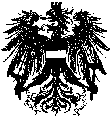 REPUBLIK ÖSTERREICHPersonalvertretungsaufsichtsbehördebeim Bundesministerium für Kunst, Kultur
öffentlichen Dienst und Sport


V 1-PVAB/24Hohenstaufengasse 3, 1010 WienE-Mail ● pvaB@bMKOES.gv.atTelefon ● 01/71606/667409Telefax● 01/71344/04740920222023Zahl der eingelangten Fälle insgesamt3620Zahl erledigter Fälle insgesamt)4123Anträge (§ 41 Abs. 1 PVG)Zahl der Erledigungen)     davon Bescheide202626131312Beschwerden (§ 41 Abs.  4 PVG))Zahl der Erledigungen7755Gutachten (§ 10 Abs. 7 PVG)Zahl der Erledigungen0000Beschwerden an das BVwG
Entscheidungen des BVwG), davon
     Zurückweisung
     Abweisung
     Stattgebung5
14
0
12
23
8
1
6
1Revisionsanträge an den VwGH
Entscheidungen des VwGH8), davon
     Zurückweisung
     Abweisung
     Stattgebung1
2
1
1
10
0
0
0
0Beschwerden an den VfGH
Entscheidungen des VfGH, davon
     Ablehnung der Behandlung
     Zurückweisung
     Abweisung
     Stattgebung0
0
0
0
0
00
0
0
0
0
020222023Anträge auf Prüfung der Gesetzmäßigkeit der Geschäftsführung von PV-Organen2013Abgeschlossene Verfahren)
       Einstellungen)
       Bescheide
            Zurückweisung)
            Abweisung
            Stattgebung26
0
26
9
6
1113
0
12
5
3
420222023Verteilung der abgeschlossenen aufsichtsbehördlichen Verfahren auf die Bundesministerien)2613       Landesverteidigung (BMLV)125       Bildung, Wissenschaft und Forschung
       (BMBWF)61       Justiz (BMJ)52       Inneres (BMI)3520222023Beschwerden wegen Verletzung des PVG durch Organe des Dienstgebers75Abgeschlossene Verfahren75   PVG-Verletzung 22   Keine PVG-Verletzung31   Zurückweisung)22   Einstellung:0020222023Verteilung der Beschwerdeprüfungsverfahren auf die Bundesministerien )75     Landesverteidigung (BMLV)44     Justiz (BMJ)31